Montagne Racconta 2024LE FORME DEL RACCONTO laboratorio di ricerca sulla narrazione e sui linguaggi del teatrocondotto da Francesco Niccolini e Claudio Milani periodoprima fase 3-12 giugno 2024 (12 giugno compreso, out 13 giugno, per un totale di dieci giorni)
seconda fase 11-20 luglio 2024 (20 luglio compreso, out 21 giugno, per un totale di dieci giorni)
dimostrazioni di lavoro 20 luglio 2024, all'interno del festival Montagne Raccontaorario
5 ore al giornonel resto della giornata il festival mette a disposizione una sala per continuare il lavoro  numero massimo di progetti accettati
8/10sede
Larzana, comune di Tre Ville (Trento)costiil laboratorio è sotto forma di borsa di studio ed è gratuito.
Gli allievi dovranno solo provvedere ai costi di viaggio, vitto e alloggio in uno o più appartamenti che il festival metterà a disposizione (costo posto letto: 15 euro al giorno per un totale di venti pernottamenti). I pernottamenti saranno in stanze con due letti (alcuni matrimoniali) e con uso di cucina. Non è possibile usufruire - da singolo - di una stanza doppia.scadenza presentazione domande20 marzo 2024Il laboratorio è riservato ad attori e/o narratori che vogliono fare un'esperienza di lavoro con Francesco Niccolini, drammaturgo e regista esperto di narrazione, e Claudio Milani, attore autore e regista, in cerca di forme di racconto di qualsiasi tipo, dalla narrazione classica a qualunque altro linguaggio o tecnica.Ogni allievo deve arrivare al laboratorio con un proprio racconto/spettacolo già in corso di progettazione, in modo che nei giorni della prima fase del laboratorio si possa fare un lavoro approfondito di creazione e drammaturgia insieme a Francesco Niccolini. Può essere un monologo, una narrazione a più voci o altro tipo di performance basata sulla narrazione, con unico obbligo la semplicità di allestimento. È possibile presentare progetti che prevedano uno o più attori in scena. Nella seconda fase del laboratorio, i singoli progetti verranno ripresi e messi in prova fino al festival insieme a Claudio Milani e a Francesco Niccolini. I lavori sufficientemente maturi per essere mostrati al pubblico debutteranno nei giorni del festival sotto forma di studio con frammenti di una durata massima di 15-18 minuti.  Durante i giorni di laboratorio è previsto un lavoro giornaliero di narrazione, scrittura, drammaturgia e messa in scena.Agli allievi che alla fine del laboratorio riusciranno a realizzare una produzione teatrale del lavoro nato a Montagne, si chiede di inserire il logo del festival Montagne Racconta nei materiali pubblicitari dello spettacolo prodotto.Entro il 31 marzo 2024 verranno comunicati i nomi degli otto/dieci attori o gruppi prescelti e di due riserve. Ai prescelti verrà chiesto di versare la somma totale dell'affitto del posto letto nell'appartamento. In caso di rinuncia, tale cifra non sarà restituita, se non nel caso in cui si trovi un candidato sostituto.Cosa inviareGli interessati possono scrivere a franicco@gmail.com inviando, rigorosamente in due pagine totali, il proprio CV e una presentazione del progetto al quale intendono lavorare. Nella mail di accompagnamento va indicato il numero esatto di persone coinvolte che saranno presenti e che avranno bisogno di un posto letto per i venti giorni: si precisa che tutti gli iscritti dovranno versare la quota per tutte le 20 notti anche se dovessero partecipare un numero minore di giorni. Si chiede gentilmente a chi presenta un progetto in coppia, se è disposto a dormire in un letto matrimoniale o se viceversa non è disposto. La scelta dei progetti premiati è a insindacabile giudizio dei docenti del laboratorio. Dato che ogni anno alcuni esclusi chiedono insistentemente la motivazione dell'esclusione, si precisa che nessuna motivazione verrà inviata ai richiedenti.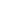 per saperne di piùsul festival e il laboratorio www.montagneracconta.com su Francesco Niccolini www.francesconiccolini.it su Claudio Milani www.claudiomilani.com